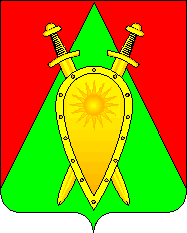 ДУМА ГОРОДСКОГО ОКРУГА ЗАТО П. ГОРНЫЙР Е Ш Е Н И Е16 марта 2023 года                                                                                           № 11 О внесении изменений в бюджет городского округа ЗАТО п. Горный на 2023 год и плановый период 2024 и 2025 годовВ соответствии с Положением о бюджетном устройстве и бюджетном процессе в городском округе ЗАТО п. Горный, утвержденного решением Думы городского округа ЗАТО п. Горный от 26 ноября 2020 года № 35,Дума городского округа решила:1.	Внести в решение Думы от 22 декабря 2022 г. №13 «О бюджете городского округа ЗАТО п.Горный на 2023 год и плановый период 2024 и 2025 годов» следующие изменения:1.1.	в подпункте 1 пункта 1 статьи 1 цифры «253 011 471,27» заменить цифрами «263 611 971,27»;1.2.	в подпункте 2 пункта 1 статьи 1 цифры «256 011 471,27» заменить цифрами «273 891 571,27»;1.3.	в подпункте 3 пункта 1 статьи 1 цифры «3 000 000,00» заменить цифрами «10 279 600,00»;1.4.	в статье 2 приложение №1 изложить в новой редакции согласно приложению № 1;1.5.	в статье 5 приложение №4 изложить в новой редакции согласно приложению № 2;1.6.	в статье 7 приложение №8 изложить в новой редакции согласно приложению № 3.Настоящее решение вступает в силу после его официального опубликования (обнародования).Настоящее решение опубликовать (обнародовать) на официальном сайте городского округа ЗАТО п. Горный https://gorniy.75.ru. Председатель Думы городского округа ЗАТО п. Горный                                             И.А. ФедечкинаГлава ЗАТО п.Горный                                                                  Т.В.КарнаухПриложение № 1к Решению Думы городского округаЗАТО п. Горный «О внесении изменений в бюджет городскогоокруга ЗАТО п. Горный на 2023 годи плановый период 2024 и 2025 годов»от «16» марта 2023 года № 11Источники финансирования дефицита бюджетагородского округа ЗАТО п. Горный на 2023 годКод классификации источников финансирования дефицита бюджетаКод классификации источников финансирования дефицита бюджетаНаименование кода группы,подгруппы, статьи и вида источника финансирования дефицитов бюджетовСумма(тыс. руб.)код главного админист-ратора источников финансиро-вания дефицита бюджетакоды группы, подгруппы, статьи и вида источников финансирования дефицитов бюджетовНаименование кода группы,подгруппы, статьи и вида источника финансирования дефицитов бюджетовСумма(тыс. руб.)1234Источники внутреннего финансирования дефицита бюджета, всего, в том числе:-10 279,6090201 03 00 00 00 0000 000Бюджетные кредиты от других бюджетов бюджетной системы Российской Федерации 0,090201 03 01 00 00 0000 000Бюджетные кредиты от других бюджетов бюджетной системы Российской Федерации в валюте Российской Федерации0,090201 03 01 00 00 0000 700Получение бюджетных кредитов от других бюджетов бюджетной системы Российской Федерации в валюте Российской Федерации0,090201 03 01 00 04 0000 710Получение кредитов от других бюджетов бюджетной системы Российской Федерации бюджетами городских округов в валюте Российской Федерации0,090201 03 01 00 00 0000 800Погашение бюджетных кредитов, полученных от других бюджетов бюджетной системы Российской Федерации в валюте Российской Федерации 0,090201 03 01 00 04 0000 810Погашение бюджетами городских округов кредитов от других бюджетов бюджетной системы Российской Федерации в валюте Российской Федерации0,090201 05 00 00 00 0000 000Изменение остатков средств на счетах по учету средств бюджетов-10 279,6090201 05 00 00 00 0000 500Увеличение остатков средств бюджетов-273 891,5790201 05 02 00 00 0000 500Увеличение прочих остатков средств бюджетов-273 891,5790201 05 02 01 00 0000 510Увеличение прочих остатков денежных средств бюджетов-273 891,5790201 05 02 01 04 0000 510Увеличение прочих остатков денежных средств бюджетов городских округов-273 891,5790201 05 00 00 00 0000 600Уменьшение остатков средств бюджетов263 611,9790201 05 02 00 00 0000 600Уменьшение прочих остатков средств бюджетов263 611,9790201 05 02 01 00 0000 610Уменьшение прочих остатков денежных средств бюджетов263 611,9790201 05 02 01 04 0000 610Уменьшение прочих остатков денежных средств бюджетов городских округов263 611,97Приложение № 2
к Решению Думы городского округа
ЗАТО п. Горный «О внесении изменений в бюджет городского
округа ЗАТО п. Горный на 2023 год
и плановый период 2024 и 2025 годов»
от «16» марта 2023 года № 11Приложение № 2
к Решению Думы городского округа
ЗАТО п. Горный «О внесении изменений в бюджет городского
округа ЗАТО п. Горный на 2023 год
и плановый период 2024 и 2025 годов»
от «16» марта 2023 года № 11Приложение № 2
к Решению Думы городского округа
ЗАТО п. Горный «О внесении изменений в бюджет городского
округа ЗАТО п. Горный на 2023 год
и плановый период 2024 и 2025 годов»
от «16» марта 2023 года № 11Приложение № 2
к Решению Думы городского округа
ЗАТО п. Горный «О внесении изменений в бюджет городского
округа ЗАТО п. Горный на 2023 год
и плановый период 2024 и 2025 годов»
от «16» марта 2023 года № 11Приложение № 2
к Решению Думы городского округа
ЗАТО п. Горный «О внесении изменений в бюджет городского
округа ЗАТО п. Горный на 2023 год
и плановый период 2024 и 2025 годов»
от «16» марта 2023 года № 11Приложение № 2
к Решению Думы городского округа
ЗАТО п. Горный «О внесении изменений в бюджет городского
округа ЗАТО п. Горный на 2023 год
и плановый период 2024 и 2025 годов»
от «16» марта 2023 года № 11Приложение № 2
к Решению Думы городского округа
ЗАТО п. Горный «О внесении изменений в бюджет городского
округа ЗАТО п. Горный на 2023 год
и плановый период 2024 и 2025 годов»
от «16» марта 2023 года № 11Приложение № 2
к Решению Думы городского округа
ЗАТО п. Горный «О внесении изменений в бюджет городского
округа ЗАТО п. Горный на 2023 год
и плановый период 2024 и 2025 годов»
от «16» марта 2023 года № 11Приложение № 2
к Решению Думы городского округа
ЗАТО п. Горный «О внесении изменений в бюджет городского
округа ЗАТО п. Горный на 2023 год
и плановый период 2024 и 2025 годов»
от «16» марта 2023 года № 11Приложение № 2
к Решению Думы городского округа
ЗАТО п. Горный «О внесении изменений в бюджет городского
округа ЗАТО п. Горный на 2023 год
и плановый период 2024 и 2025 годов»
от «16» марта 2023 года № 11Приложение № 2
к Решению Думы городского округа
ЗАТО п. Горный «О внесении изменений в бюджет городского
округа ЗАТО п. Горный на 2023 год
и плановый период 2024 и 2025 годов»
от «16» марта 2023 года № 11Приложение № 2
к Решению Думы городского округа
ЗАТО п. Горный «О внесении изменений в бюджет городского
округа ЗАТО п. Горный на 2023 год
и плановый период 2024 и 2025 годов»
от «16» марта 2023 года № 11Приложение № 2
к Решению Думы городского округа
ЗАТО п. Горный «О внесении изменений в бюджет городского
округа ЗАТО п. Горный на 2023 год
и плановый период 2024 и 2025 годов»
от «16» марта 2023 года № 11Приложение № 2
к Решению Думы городского округа
ЗАТО п. Горный «О внесении изменений в бюджет городского
округа ЗАТО п. Горный на 2023 год
и плановый период 2024 и 2025 годов»
от «16» марта 2023 года № 11Приложение № 2
к Решению Думы городского округа
ЗАТО п. Горный «О внесении изменений в бюджет городского
округа ЗАТО п. Горный на 2023 год
и плановый период 2024 и 2025 годов»
от «16» марта 2023 года № 11Приложение № 2
к Решению Думы городского округа
ЗАТО п. Горный «О внесении изменений в бюджет городского
округа ЗАТО п. Горный на 2023 год
и плановый период 2024 и 2025 годов»
от «16» марта 2023 года № 11Приложение № 2
к Решению Думы городского округа
ЗАТО п. Горный «О внесении изменений в бюджет городского
округа ЗАТО п. Горный на 2023 год
и плановый период 2024 и 2025 годов»
от «16» марта 2023 года № 11Приложение № 2
к Решению Думы городского округа
ЗАТО п. Горный «О внесении изменений в бюджет городского
округа ЗАТО п. Горный на 2023 год
и плановый период 2024 и 2025 годов»
от «16» марта 2023 года № 11Приложение № 2
к Решению Думы городского округа
ЗАТО п. Горный «О внесении изменений в бюджет городского
округа ЗАТО п. Горный на 2023 год
и плановый период 2024 и 2025 годов»
от «16» марта 2023 года № 11Приложение № 2
к Решению Думы городского округа
ЗАТО п. Горный «О внесении изменений в бюджет городского
округа ЗАТО п. Горный на 2023 год
и плановый период 2024 и 2025 годов»
от «16» марта 2023 года № 11Приложение № 2
к Решению Думы городского округа
ЗАТО п. Горный «О внесении изменений в бюджет городского
округа ЗАТО п. Горный на 2023 год
и плановый период 2024 и 2025 годов»
от «16» марта 2023 года № 11Объем поступлений доходов городского округа ЗАТО п. Горный                                                             по основным источникам на 2023 годОбъем поступлений доходов городского округа ЗАТО п. Горный                                                             по основным источникам на 2023 годОбъем поступлений доходов городского округа ЗАТО п. Горный                                                             по основным источникам на 2023 годКод классификации доходов бюджетаНаименование доходовСумма (тыс. руб.)1231 01 00000 00 0000 000НАЛОГИ НА ПРИБЫЛЬ, ДОХОДЫ65 600,501 01 00000 00 0000 000НАЛОГИ НА ПРИБЫЛЬ, ДОХОДЫ65 600,501 01 02010 01 0000 110Налог на доходы физических лиц с доходов, источником которых является налоговый агент, за исключением доходов, в отношении которых исчисление и уплата налога осуществляются в соответствии со статьями 227, 227.1 и 228 Налогового кодекса Российской Федерации65 570,501 01 02010 01 0000 110Налог на доходы физических лиц с доходов, источником которых является налоговый агент, за исключением доходов, в отношении которых исчисление и уплата налога осуществляются в соответствии со статьями 227, 227.1 и 228 Налогового кодекса Российской Федерации65 570,501 01 02010 01 0000 110Налог на доходы физических лиц с доходов, источником которых является налоговый агент, за исключением доходов, в отношении которых исчисление и уплата налога осуществляются в соответствии со статьями 227, 227.1 и 228 Налогового кодекса Российской Федерации65 570,501 01 02010 01 0000 110Налог на доходы физических лиц с доходов, источником которых является налоговый агент, за исключением доходов, в отношении которых исчисление и уплата налога осуществляются в соответствии со статьями 227, 227.1 и 228 Налогового кодекса Российской Федерации65 570,501 01 02010 01 0000 110Налог на доходы физических лиц с доходов, источником которых является налоговый агент, за исключением доходов, в отношении которых исчисление и уплата налога осуществляются в соответствии со статьями 227, 227.1 и 228 Налогового кодекса Российской Федерации65 570,501 01 02010 01 0000 110Налог на доходы физических лиц с доходов, источником которых является налоговый агент, за исключением доходов, в отношении которых исчисление и уплата налога осуществляются в соответствии со статьями 227, 227.1 и 228 Налогового кодекса Российской Федерации65 570,501 01 02020 01 0000 110Налог на доходы физических лиц с доходов, полученных от осуществления деятельности физическими лицами, зарегистрированными в качестве индивидуальных предпринимателей, нотариусов, занимающихся частной практикой, адвокатов, учредивших адвокатские кабинеты и других лиц, занимающихся частной практикой в соответствии со статьей 227 Налогового кодекса Российской Федерации1,001 01 02020 01 0000 110Налог на доходы физических лиц с доходов, полученных от осуществления деятельности физическими лицами, зарегистрированными в качестве индивидуальных предпринимателей, нотариусов, занимающихся частной практикой, адвокатов, учредивших адвокатские кабинеты и других лиц, занимающихся частной практикой в соответствии со статьей 227 Налогового кодекса Российской Федерации1,001 01 02020 01 0000 110Налог на доходы физических лиц с доходов, полученных от осуществления деятельности физическими лицами, зарегистрированными в качестве индивидуальных предпринимателей, нотариусов, занимающихся частной практикой, адвокатов, учредивших адвокатские кабинеты и других лиц, занимающихся частной практикой в соответствии со статьей 227 Налогового кодекса Российской Федерации1,001 01 02020 01 0000 110Налог на доходы физических лиц с доходов, полученных от осуществления деятельности физическими лицами, зарегистрированными в качестве индивидуальных предпринимателей, нотариусов, занимающихся частной практикой, адвокатов, учредивших адвокатские кабинеты и других лиц, занимающихся частной практикой в соответствии со статьей 227 Налогового кодекса Российской Федерации1,001 01 02020 01 0000 110Налог на доходы физических лиц с доходов, полученных от осуществления деятельности физическими лицами, зарегистрированными в качестве индивидуальных предпринимателей, нотариусов, занимающихся частной практикой, адвокатов, учредивших адвокатские кабинеты и других лиц, занимающихся частной практикой в соответствии со статьей 227 Налогового кодекса Российской Федерации1,001 01 02030 01 0000 110Налог на доходы физических лиц с доходов, полученных физическими лицами в соответствии со статьей 228 Налогового Кодекса Российской Федерации29,001 01 02030 01 0000 110Налог на доходы физических лиц с доходов, полученных физическими лицами в соответствии со статьей 228 Налогового Кодекса Российской Федерации29,001 03 00000 00 0000 000НАЛОГИ НА ТОВАРЫ (РАБОТЫ, УСЛУГИ), РЕАЛИЗУЕМЫЕ НА ТЕРРИТОРИИ РФ413,301 03 00000 00 0000 000НАЛОГИ НА ТОВАРЫ (РАБОТЫ, УСЛУГИ), РЕАЛИЗУЕМЫЕ НА ТЕРРИТОРИИ РФ413,301 03 02230 01 0000 110Доходы от уплаты акцизов на дизельное топливо, подлежащие распределению между бюджетами субъектов Российской Федерации и местными бюджетами с учетом установленных дифференцированных нормативов отчислений в местные бюджеты195,801 03 02240 01 0000 110Доходы от уплаты акцизов на моторные масла для дизельных и (или) карбюраторных (инжекторных) двигателей, подлежащие распределению между бюджетами субъектов Российской Федерации и местными бюджетами с учетом установленных дифференцированных нормативов отчислений в местные бюджеты1,301 03 02250 01 0000 110Доходы от уплаты акцизов на автомобильный бензин, подлежащие распределению между бюджетами субъектов Российской Федерации и местными бюджетами с учетом установленных дифференцированных нормативов отчислений в местные бюджеты242,001 03 02260 01 0000 110Доходы от уплаты акцизов на прямогонный бензин, подлежащие распределению между бюджетами субъектов Российской Федерации и местными бюджетами с учетом установленных дифференцированных нормативов отчислений в местные бюджеты-25,801 05 00000 00 0000 000 НАЛОГИ НА СОВОКУПНЫЙ ДОХОД 1 445,901 05 00000 00 0000 000 НАЛОГИ НА СОВОКУПНЫЙ ДОХОД 1 445,901 05 01011 01 0000 110Налог, взимаемый с налогоплательщиков, выбравших в качестве объекта налогообложения доходы497,901 05 01012 01 0000 110Налог, взимаемый с налогоплательщиков, выбравших в качестве объекта налогообложения доходы (за налоговые периоды, истекшие до 1 января 2011 года)0,101 05 01021 01 0000 110Налог, взимаемый с налогоплательщиков, выбравших в качестве объекта налогообложения доходы, уменьшенные на величину расходов247,801 05 01050 01 0000 110Минимальный налог, зачисляемый в бюджеты субъектов Российской Федерации (за налоговые периоды, истекшие до 1 января 2016 года)0,101 05 04000 02 0000 110Налог, взимаемый в связи с применением патентной системы налогообложения700,001 06 00000 00 0000 000НАЛОГИ НА ИМУЩЕСТВО80,001 06 01020 04 0000 110Налог на имущество физических лиц, взимаемый по ставкам, применяемым к объектам налогообложения, расположенным в границах городских округов80,001 06 06032 04 0000 110Земельный налог с организаций, обладающих земельным участком, расположенным в границах городских округов0,001 06 06042 04 0000 110Земельный налог с физических лиц, обладающих земельным участком, расположенным в границах городских округов.0,001 08 00000 00 0000 000ГОСУДАРСТВЕННАЯ ПОШЛИНА20,001 08 03010 01 0000 110Государственная пошлина по делам, рассматриваемым в судах общей юрисдикции, мировыми судьями (за исключением Верховного Суда Российской Федерации)19,001 08 03010 01 0000 110Государственная пошлина по делам, рассматриваемым в судах общей юрисдикции, мировыми судьями (за исключением Верховного Суда Российской Федерации)19,001 08 03010 01 0000 110Государственная пошлина по делам, рассматриваемым в судах общей юрисдикции, мировыми судьями (за исключением Верховного Суда Российской Федерации)19,001 08 03010 01 0000 110Государственная пошлина по делам, рассматриваемым в судах общей юрисдикции, мировыми судьями (за исключением Верховного Суда Российской Федерации)19,001 08 07150 01 0000 110Государственная пошлина за выдачу разрешения на установку рекламной конструкции1,001 11 00000 00 0000 000ДОХОДЫ ОТ ИСПОЛЬЗОВАНИЯ ИМУЩЕСТВА, НАХОДЯЩЕГОСЯ В ГОСУДАРСТВЕННОЙ И МУНИЦИПАЛЬНОЙ СОБСТВЕННОСТИ3 300,001 11 00000 00 0000 000ДОХОДЫ ОТ ИСПОЛЬЗОВАНИЯ ИМУЩЕСТВА, НАХОДЯЩЕГОСЯ В ГОСУДАРСТВЕННОЙ И МУНИЦИПАЛЬНОЙ СОБСТВЕННОСТИ3 300,001 11 09044 04 0000 120Прочие поступления от использования имущества, находящегося в собственности городских округов (за исключением имущества муниципальных бюджетных и автономных учреждений, а также имущества муниципальных унитарных предприятий, в том числе казенных)3 300,001 11 09044 04 0000 120Прочие поступления от использования имущества, находящегося в собственности городских округов (за исключением имущества муниципальных бюджетных и автономных учреждений, а также имущества муниципальных унитарных предприятий, в том числе казенных)3 300,001 11 09044 04 0000 120Прочие поступления от использования имущества, находящегося в собственности городских округов (за исключением имущества муниципальных бюджетных и автономных учреждений, а также имущества муниципальных унитарных предприятий, в том числе казенных)3 300,001 11 09044 04 0000 120Прочие поступления от использования имущества, находящегося в собственности городских округов (за исключением имущества муниципальных бюджетных и автономных учреждений, а также имущества муниципальных унитарных предприятий, в том числе казенных)3 300,001 12 00000 00 0000 000ПЛАТЕЖИ ПРИ ПОЛЬЗОВАНИИ ПРИРОДНЫМИ РЕСУРСАМИ155,001 12 01010 01 0000 120Плата за выбросы загрязняющих веществ в атмосферный воздух стационарными объектами153,801 12 01010 01 0000 120Плата за выбросы загрязняющих веществ в атмосферный воздух стационарными объектами153,801 12 01030 01 0000 120Плата за выбросы загрязняющих веществ в водные объекты0,101 12 01040 01 0000 120Плата за размещение отходов производства и потребления1,101 12 01041 01 0000 120    Плата за размещение отходов производства 1,001 12 01042 01 0000 120    Плата за размещение твердых коммунальных отходов0,101 13 00000 00 0000 000ДОХОДЫ ОТ ОКАЗАНИЯ ПЛАТНЫХ УСЛУГ (РАБОТ) И КОМПЕНСАЦИИ ЗАТРАТ ГОСУДАРСТВА2 000,001 13 00000 00 0000 000ДОХОДЫ ОТ ОКАЗАНИЯ ПЛАТНЫХ УСЛУГ (РАБОТ) И КОМПЕНСАЦИИ ЗАТРАТ ГОСУДАРСТВА2 000,001 13 02994 04 0000 130Прочие доходы от компенсации затрат бюджетов городских округов2 000,001 14 00000 00 0000 000ДОХОДЫ ОТ РЕАЛИЗАЦИИ ИМУЩЕСТВА0,001 14 00000 00 0000 000ДОХОДЫ ОТ РЕАЛИЗАЦИИ ИМУЩЕСТВА0,001 14 02043 04 0000 410Доходы от реализации иного имущества, находящегося в собственности городских округов (за исключением имущества муниципальных бюджетных и автономных учреждений, а также имущества муниципальных унитарных предприятий, в том числе казенных), в части реализации основных средств по указанному имуществу0,001 16 00000 00 0000 000ШТРАФЫ, САНКЦИИ, ВОЗМЕЩЕНИЕ УЩЕРБА90,001 16 00000 00 0000 000ШТРАФЫ, САНКЦИИ, ВОЗМЕЩЕНИЕ УЩЕРБА90,0011 6 02020 02 0000 140Административные штрафы, установленные законами субъектов Российской Федерации об административных правонарушениях, за нарушение муниципальных правовых актов20,0011 6 07010 04 0000 140Штрафы, неустойки, пени, уплаченные в случае просрочки исполнения поставщиком (подрядчиком, исполнителем) обязательств, предусмотренных муниципальным контрактом, заключенным муниципальным органом, казенным учреждением городского округа40,0011 6 10123 01 0041 140Доходы от денежных взысканий (штрафов), поступающие в счет погашения задолженности, образовавшейся до 1 января 2020 года, подлежащие зачислению в бюджет муниципального образования по нормативам, действовавшим в 2019 году (доходы бюджетов городских округов за исключением доходов, направляемых на формирование муниципального дорожного фонда, а также иных платежей в случае принятия решения финансовым органом муниципального образования о раздельном учете задолженности)30,00ИТОГО73 104,70Приложение № 2
к Решению Думы городского округа
ЗАТО п. Горный «О внесении изменений в бюджет городского
округа ЗАТО п. Горный на 2023 год
и плановый период 2024 и 2025 годов»
от «16» марта 2023 года № 11 Распределение бюджетных ассигнований по разделам, подразделам, целевым статьям (государственным программам и непрограммным направлениям деятельности), группам и подгруппам видов расходов классификации расходов бюджетов на 2023 годПриложение № 2
к Решению Думы городского округа
ЗАТО п. Горный «О внесении изменений в бюджет городского
округа ЗАТО п. Горный на 2023 год
и плановый период 2024 и 2025 годов»
от «16» марта 2023 года № 11 Распределение бюджетных ассигнований по разделам, подразделам, целевым статьям (государственным программам и непрограммным направлениям деятельности), группам и подгруппам видов расходов классификации расходов бюджетов на 2023 годПриложение № 2
к Решению Думы городского округа
ЗАТО п. Горный «О внесении изменений в бюджет городского
округа ЗАТО п. Горный на 2023 год
и плановый период 2024 и 2025 годов»
от «16» марта 2023 года № 11 Распределение бюджетных ассигнований по разделам, подразделам, целевым статьям (государственным программам и непрограммным направлениям деятельности), группам и подгруппам видов расходов классификации расходов бюджетов на 2023 годПриложение № 2
к Решению Думы городского округа
ЗАТО п. Горный «О внесении изменений в бюджет городского
округа ЗАТО п. Горный на 2023 год
и плановый период 2024 и 2025 годов»
от «16» марта 2023 года № 11 Распределение бюджетных ассигнований по разделам, подразделам, целевым статьям (государственным программам и непрограммным направлениям деятельности), группам и подгруппам видов расходов классификации расходов бюджетов на 2023 годПриложение № 2
к Решению Думы городского округа
ЗАТО п. Горный «О внесении изменений в бюджет городского
округа ЗАТО п. Горный на 2023 год
и плановый период 2024 и 2025 годов»
от «16» марта 2023 года № 11 Распределение бюджетных ассигнований по разделам, подразделам, целевым статьям (государственным программам и непрограммным направлениям деятельности), группам и подгруппам видов расходов классификации расходов бюджетов на 2023 годПриложение № 2
к Решению Думы городского округа
ЗАТО п. Горный «О внесении изменений в бюджет городского
округа ЗАТО п. Горный на 2023 год
и плановый период 2024 и 2025 годов»
от «16» марта 2023 года № 11 Распределение бюджетных ассигнований по разделам, подразделам, целевым статьям (государственным программам и непрограммным направлениям деятельности), группам и подгруппам видов расходов классификации расходов бюджетов на 2023 годПриложение № 2
к Решению Думы городского округа
ЗАТО п. Горный «О внесении изменений в бюджет городского
округа ЗАТО п. Горный на 2023 год
и плановый период 2024 и 2025 годов»
от «16» марта 2023 года № 11 Распределение бюджетных ассигнований по разделам, подразделам, целевым статьям (государственным программам и непрограммным направлениям деятельности), группам и подгруппам видов расходов классификации расходов бюджетов на 2023 годНаименование показателяКод классификации расходов бюджетаКод классификации расходов бюджетаКод классификации расходов бюджетаКод классификации расходов бюджетаКод классификации расходов бюджетаСумма (тыс. руб.)Наименование показателяГРБСразделаподраз-делацелевой статьивида разделаСумма (тыс. руб.)1234567Комитет по финансам администрации городского округа ЗАТО п.Горный902273 891,57ОБЩЕГОСУДАРСТВЕННЫЕ ВОПРОСЫ     9020135 411,33Функционирование высшего должностного лица субъекта Российской Федерации и муниципального образования90201021 651,64Непрограммная деятельность9020102001 651,64Глава муниципального образования902010200 0 00 203001 651,64Расходы на выплаты персоналу государственных (муниципальных) органов902010200 0 00 203001201 651,64Фонд оплаты труда государственных (муниципальных) органов 902010200 0 00 203001211 268,54Взносы по обязательному социальному страхованию на выплаты денежного содержания и иные выплаты работникам государственных (муниципальных) органов902010200 0 00 20300129383,10Функционирование законодательных (представительных) органов государственной власти и представительных органов муниципальных образований902010360,00Непрограммная деятельность90201030060,00Центральный аппарат902010300 0 00 2040060,00Иные закупки товаров, работ и услуг для обеспечения государственных (муниципальных) нужд902010300 0 00 2040024060,00Закупка товаров, работ, услуг в сфере информационно-коммуникационных технологий902010300 0 00 2040024210,00Прочая закупка товаров, работ и услуг для обеспечения государственных (муниципальных) нужд902010300 0 00 2040024450,00Функционирование Правительства Российской Федерации, высших исполнительных органов государственной власти субъектов Российской Федерации, местных администраций 902010413 224,33Непрограммная деятельность90201040013 224,33Центральный аппарат902010400 0 00 2040012 327,73Расходы на выплаты персоналу государственных (муниципальных) органов902010400 0 00 2040012010 932,30Фонд оплаты труда государственных (муниципальных) органов 902010400 0 00 204001218 312,06Иные выплаты персоналу государственных (муниципальных) органов, за исключением фонда оплаты труда902010400 0 00 20400122110,00Взносы по обязательному социальному страхованию на выплаты денежного содержания и иные выплаты работникам государственных (муниципальных) органов902010400 0 00 204001292 510,24Иные закупки товаров, работ и услуг для обеспечения государственных (муниципальных) нужд902010400 0 00 204002401 125,44Закупка товаров, работ, услуг в сфере информационно-коммуникационных технологий902010400 0 00 20400242482,22Прочая закупка товаров, работ и услуг для обеспечения государственных (муниципальных) нужд902010400 0 00 20400244643,22Уплата налогов, сборов и иных платежей902010400 0 00 20400850270,00Уплата налога на имущество организаций и земельного налога902010400 0 00 20400851180,00Уплата прочих налогов, сборов 902010400 0 00 2040085220,00Уплата иных платежей902010400 0 00 2040085370,00Единая субвенция в сфере государственного управления (по созданию КДН и организации деятельности таких комиссий)902010400 0 00 79202549,23Расходы на выплаты персоналу государственных (муниципальных) органов902010400 0 00 79202120507,72Фонд оплаты труда государственных (муниципальных) органов 902010400 0 00 79202121392,14Взносы по обязательному социальному страхованию на выплаты денежного содержания и иные выплаты работникам государственных (муниципальных) органов902010400 0 00 79202129115,57Иные закупки товаров, работ и услуг для обеспечения государственных (муниципальных) нужд902010400 0 00 7920224041,51Прочая закупка товаров, работ и услуг для обеспечения государственных (муниципальных) нужд902010400 0 00 7920224441,51Осуществление государственных полномочий в сфере государственного управления охраной труда902010400 0 00 79206302,90Расходы на выплаты персоналу государственных (муниципальных) органов902010400 0 00 79206120270,89Фонд оплаты труда государственных (муниципальных) органов 902010400 0 00 79206121208,06Взносы по обязательному социальному страхованию на выплаты денежного содержания и иные выплаты работникам государственных (муниципальных) органов902010400 0 00 7920612962,83Иные закупки товаров, работ и услуг для обеспечения государственных (муниципальных) нужд902010400 0 00 7920624032,01Прочая закупка товаров, работ и услуг для обеспечения государственных (муниципальных) нужд902010400 0 00 7620624432,01Осуществление государственного полномочия по созданию административных комиссий в Забайкальском крае902010400 0 00 7920710,40Иные закупки товаров, работ и услуг для обеспечения государственных (муниципальных) нужд902010400 0 00 7920724010,40Прочая закупка товаров, работ и услуг для обеспечения государственных (муниципальных) нужд902010400 0 00 7920724410,40Единая субвенция в сфере государственного управления (по созданию КДН и организации деятельности таких комиссий)902010400 0 00 7922034,07Расходы на выплаты персоналу государственных (муниципальных) органов902010400 0 00 7922012034,07Фонд оплаты труда государственных (муниципальных) органов 902010400 0 00 7922012123,98Взносы по обязательному социальному страхованию на выплаты денежного содержания и иные выплаты работникам государственных (муниципальных) органов90201040 0 00 7922012910,09Судебная система01050,90Непрограммная деятельность9020105000,90Осуществление полномочий по составлению (изменению) списков кандидатов в присяжные заседатели федеральных судов общей юрисдикции в Российской Федерации902010500 0 00 512000,90Иные закупки товаров, работ и услуг для обеспечения государственных (муниципальных) нужд902010500 0 00 512002400,90Прочая закупка товаров, работ и услуг для обеспечения государственных (муниципальных) нужд902010500 0 00 512002440,90Обеспечение деятельности финансовых, налоговых и таможенных органов и органов финансового (финансово-бюджетного) надзора90201066 529,67Непрограммная деятельность9020106006 529,67Центральный аппарат902010600 0 00 204005 231,37Расходы на выплаты персоналу государственных (муниципальных) органов902010600 0 00 204001204 489,18Фонд оплаты труда государственных (муниципальных) органов 902010600 0 00 204001213 447,91Взносы по обязательному социальному страхованию на выплаты денежного содержания и иные выплаты работникам государственных (муниципальных) органов902010600 0 00 204001291 041,27Иные закупки товаров, работ и услуг для обеспечения государственных (муниципальных) нужд902010600 0 00 20400240732,19Закупка товаров, работ, услуг в сфере информационно-коммуникационных технологий902010600 0 00 20400242232,19Прочая закупка товаров, работ и услуг для обеспечения государственных (муниципальных) нужд902010600 0 00 20400244300,00Закупка энергетических ресурсов902010600 0 00 20400247200,00Уплата налогов, сборов и иных платежей902010600 0 00 2040085010,00Уплата иных платежей902010600 0 00 2040085310,00Руководитель контрольного органа муниципального образования и его заместители902010600 0 00 224001 298,30Расходы на выплаты персоналу государственных (муниципальных) органов902010600 0 00 224001201 188,28Фонд оплаты труда государственных (муниципальных) органов 902010600 0 00 22400121912,66Взносы по обязательному социальному страхованию на выплаты денежного содержания и иные выплаты работникам государственных (муниципальных) органов902010600 0 00 22400129275,62Иные закупки товаров, работ и услуг для обеспечения государственных (муниципальных) нужд902010600 0 00 22400240109,02Закупка товаров, работ, услуг в сфере информационно-коммуникационных технологий902010600 0 00 2240024294,00Прочая закупка товаров, работ и услуг для обеспечения государственных (муниципальных) нужд902010600 0 00 2240024415,02Уплата налогов, сборов и иных платежей902010600 0 00 224008501,00Уплата иных платежей902010600 0 00 224008531,00Резервные фонды90201119 529,60Непрограммная деятельность9020111009 529,60Резервные фонды местных администраций902011100 0 00 00700450,90Иные бюджетные ассигнования902011100 0 00 00700800450,90Резервные средства902011100 0 00 00700870450,90Резервные средства902011100 0 00 007019 078,70Иные бюджетные ассигнования902011100 0 00 007018009 078,70Резервные средства902011100 0 00 007018709 078,70Другие общегосударственные вопросы90201134 415,18Непрограммная деятельность9020113004 395,18Выполнение других обязательств муниципального образования902011300 0 00 923004 395,18Расходы на выплаты персоналу казенных учреждений902011300 0 00 923001102 053,29Фонд оплаты труда учреждений902011300 0 00 923001111 577,03Взносы по обязательному социальному страхованию на выплаты по оплате труда и иные выплаты работникам учреждений902011300 0 00 92300119476,26Иные закупки товаров, работ и услуг для обеспечения государственных (муниципальных) нужд902011300 0 00 923002402 341,89Иные закупки товаров, работ и услуг для государственных нужд902011300 0 00 923002441 328,50Закупка энергетических ресурсов902011300 0 00 923002471 013,38Муниципальная программа «Противодействие коррупции в городском округе ЗАТО п. Горный на 2018-2023 годы»90201130120,00Противодействие коррупции902011301 1 20,00Организация мероприятий по противодействию коррупции902011301 1 00 1001020,00Иные закупки товаров, работ и услуг для обеспечения государственных (муниципальных) нужд902011301 1 00 1001024020,00Прочая закупка товаров, работ и услуг для обеспечения государственных (муниципальных) нужд902011301 1 00 1001024420,00НАЦИОНАЛЬНАЯ ОБОРОНА90202457,40Мобилизационная и вневойсковая подготовка9020203457,40Непрограммная деятельность902020300457,40Осуществление первичного учета на территориях, где отсутствуют военные комиссариаты902020300 0 00 51180457,40Расходы на выплаты персоналу государственных (муниципальных) органов902020300 0 00 51180120457,40Фонд оплаты труда государственных (муниципальных) органов 902020300 0 00 51180121351,30Взносы по обязательному социальному страхованию на выплаты денежного содержания и иные выплаты работникам государственных (муниципальных) органов902020300 0 00 51180129106,10НАЦИОНАЛЬНАЯ БЕЗОПАСНОСТЬ И ПРАВООХРАНИТЕЛЬНАЯ ДЕЯТЕЛЬНОСТЬ902036 789,03Защита населения и территории от чрезвычайных ситуаций природного и техногенного характера, гражданская оборона90203095 609,03Непрограммная деятельность9020309005 609,03Предупреждение и ликвидация последствий чрезвычайных ситуаций и стихийных бедствий природного и техногенного характера902030900 0 00 021805 609,03Расходы на выплаты персоналу казенных учреждений902030900 0 00 021801105 490,27Фонд оплаты труда учреждений902030900 0 00 021801114 216,80Взносы по обязательному социальному страхованию на выплаты по оплате труда и иные выплаты работникам учреждений902030900 0 00 021801191 273,47Иные закупки товаров, работ и услуг для обеспечения государственных (муниципальных) нужд902030900 0 00 02180240118,76Закупка товаров, работ, услуг в сфере информационно-коммуникационных технологий902030900 0 00 0218024238,76Прочая закупка товаров, работ и услуг для обеспечения государственных (муниципальных) нужд902030900 0 00 0218024480,00Обеспечение пожарной безопасности9020310160,00Муниципальная программа «Построение и развитие аппаратно-программного комплекса «Безопасный город» на территории городского округа ЗАТО п. Горный на 2019-2023 годы». Подпрограмма «Обеспечение пожарной безопасности городского округа ЗАТО п. Горный на 2019-2023 годы»902031010160,00Обеспечение пожарной безопасности902031010 1160,00Мероприятия по обеспечению пожарной безопасности902031010 1 00 10100000160,00Иные закупки товаров, работ и услуг для обеспечения государственных (муниципальных) нужд902031010 1 00 10100240160,00Прочая закупка товаров, работ и услуг для обеспечения государственных (муниципальных) нужд902031010 1 00 10100244160,00Другие вопросы в области национальной безопасности и правоохранительной деятельности902031400 0 00 000000001 020,00Муниципальная программа «Построение и развитие аппаратно-программного комплекса «Безопасный город» на территории городского округа ЗАТО п. Горный на 2019-2023 годы». Подпрограмма «Подпрограмма Профилактика терроризма и экстремизма на территории городского округа ЗАТО п. Горный на 2019-2023 годы»902031403600,00Национальная безопасность и правоохранительная деятельность902031403 1600,00Иные закупки товаров, работ и услуг для обеспечения государственных (муниципальных) нужд902031403 1 00 10020240600,00Закупка товаров, работ, услуг в сфере информационно-коммуникационных технологий902031403 1 00 10020242Прочая закупка товаров, работ и услуг для обеспечения государственных (муниципальных) нужд902031403 1 00 10020244600,00Муниципальная  программа «Комплексное развитие социальной инфраструктуры городского округа ЗАТО п.Горный на 2018 – 2034 годы» Подпрограмма «Комплексные меры противодействия алкоголизации населения, незаконному обороту и употреблению наркотиков, профилактики правонарушений и безнадзорности несовершеннолетних в городском округе ЗАТО п. Горный на 2019 – 2023 годы»902031404420,00Профилактика преступлений и иных правонарушений902031404 1420,00Организация мероприятий по профилактике преступлений и иных правонарушений902031404 1 00 10020420,00Иные закупки товаров, работ и услуг для обеспечения государственных (муниципальных) нужд902031404 1 00 1002024020,00Прочая закупка товаров, работ и услуг для обеспечения государственных (муниципальных) нужд902031404 1 00 1002024420,00Социальное обеспечение и иные выплаты населению902031404 1 00 10020300200,00Иные выплаты населению902031404 1 00 10020360200,00Иные бюджетные ассигнования902031404 1 00 10020800200,00Субсидии юридическим лицам (кроме некоммерческих организаций), индивидуальным предпринимателям, физическим лицам902031404 1 00 10020810200,00НАЦИОНАЛЬНАЯ ЭКОНОМИКА902041 376,26Сельское хозяйство и рыболовство9020405660,50Непрограммная деятельность902040500660,50Организация мероприятий при осуществлении деятельности по обращению с животными без владельцев902040500 0 00 77265000549,50Иные закупки товаров, работ и услуг для обеспечения государственных (муниципальных) нужд902040500 0 00 77265240549,50Прочая закупка товаров, работ и услуг для обеспечения государственных (муниципальных) нужд902040500 0 00 77265244549,50Субвенция на администрирование государственного полномочия по организации проведения мероприятий при осуществлении деятельности по обращению с животными без владельцев902040500 0 00 79265000111,00Расходы на выплаты персоналу государственных (муниципальных) органов902040500 0 00 79265120111,00Фонд оплаты труда государственных (муниципальных) органов 902040500 0 00 7926512185,25Взносы по обязательному социальному страхованию на выплаты денежного содержания и иные выплаты работникам государственных (муниципальных) органов902040500 0 00 7926512925,75Транспорт902040810,00Муниципальная программа «Комплексное развитие транспортной инфраструктуры городского округа ЗАТО п. Горный на 2019-2023 годы». Подпрограмма «Формирование законопослушного поведения участников дорожного движения в городском округе ЗАТО п. Горный» 902040813 10,00Комплексное развитие транспортной инфраструктуры902040813 1 10,00Мероприятия по комплексному развитию транспортной инфраструктуры902040813 1 00 1003000010,00Иные закупки товаров, работ и услуг для обеспечения государственных (муниципальных) нужд902040813 1 00 1003024010,00Прочая закупка товаров, работ и услуг для обеспечения государственных (муниципальных) нужд902040813 1 00 1003024410,00Дорожное хозяйство (дорожные фонды)9020409705,76Непрограммная деятельность902040900705,76Капитальный ремонт и ремонт автомобильных дорог общего пользования населенных пунктов902040900 0 00 03150705,76Иные закупки товаров, работ и услуг для обеспечения государственных (муниципальных) нужд902040900 0 00 03150240705,76Прочая закупка товаров, работ и услуг для обеспечения государственных (муниципальных) нужд902040900 0 00 03150244705,76ЖИЛИЩНО-КОММУНАЛЬНОЕ ХОЗЯЙСТВО9020530 744,61Благоустройство902050318 991,99Выполнение других обязательств муниципального образования902050300 0 00 923003 000,00Иные закупки товаров, работ и услуг для обеспечения государственных (муниципальных) нужд902050300 0 00 923002403 000,00Прочая закупка товаров, работ и услуг для обеспечения государственных (муниципальных) нужд902050300 0 00 923002443 000,00Реализация мероприятий планов социального развития центров экономического роста902050300 0 00 L505010 000,00Иные закупки товаров, работ и услуг для обеспечения государственных (муниципальных) нужд902050300 0 00 L505024010 000,00Прочая закупка товаров, работ и услуг для обеспечения государственных (муниципальных) нужд902050300 0 00 L505024410 000,00Поддержка формирования современной городской среды902050300 0 F2 555505 991,99Иные закупки товаров, работ и услуг для обеспечения государственных (муниципальных) нужд902050300 0 F2 555502405 991,99Прочая закупка товаров, работ и услуг для обеспечения государственных (муниципальных) нужд902050300 0 F2 555502445 991,99Другие вопросы в области жилищно-коммунального хозяйства902050511 752,62Непрограммная деятельность9020505004 813,22Уличное освещение902050500 0 00 060001 480,12Иные закупки товаров, работ и услуг для обеспечения государственных (муниципальных) нужд902050500 0 00 060002401 480,12Закупка энергетических ресурсов902050500 0 00 060002471 480,12Капительный ремонт902050500 0 00 061002 160,00Иные закупки товаров, работ и услуг для обеспечения государственных (муниципальных) нужд902050500 0 00 061002402 160,00Прочая закупка товаров, работ и услуг для обеспечения государственных (муниципальных) нужд902050500 0 00 061002442 160,00Выполнение других обязательств муниципального образования902050500 0 00 923001 173,10Иные закупки товаров, работ и услуг для обеспечения государственных (муниципальных) нужд902050500 0 00 923002401 173,10Закупка энергетических ресурсов902050500 0 00 923002471 173,10Муниципальная программа «Формирование комфортной городской среды в городском округе ЗАТО п. Горный на 2018-2020 годы»902050503800,00Формирование комфортной городской среды902050503 1 800,00Организация мероприятий по формированию комфортной городской среды902050503 1 00 10030000800,00Иные закупки товаров, работ и услуг для обеспечения государственных (муниципальных) нужд902050503 1 00 10030240800,00Прочая закупка товаров, работ и услуг для обеспечения государственных (муниципальных) нужд902050503 1 00 10030244800,00Муниципальная программа «Комплексное развитие систем коммунальной инфраструктуры городского округа ЗАТО п.Горный на 2019 – 2023 годы»9020505066 139,40Муниципальная программа «Комплексное развитие систем коммунальной инфраструктуры городского округа ЗАТО п.Горный на 2019 – 2023 годы» Подпрограмма «Модернизации жилищно-коммунального хозяйства городского округа ЗАТО п. Горный на 2019-2023 годы»902050506 16 113,00Мероприятия в сфере жилищно-коммунального хозяйства902050506 1 00 100606 113,00Иные закупки товаров, работ и услуг для обеспечения государственных (муниципальных) нужд902050506 1 00 100602406 010,00Прочая закупка товаров, работ и услуг для обеспечения государственных (муниципальных) нужд902050506 1 00 100602446 010,00Иные бюджетные ассигнования902050506 1 00 10060800103,00Субсидии юридическим лицам (кроме некоммерческих организаций), индивидуальным предпринимателям, физическим лицам902050506 1 00 10060810103,00Субсидии юридическим лицам (кроме некоммерческих организаций), индивидуальным предпринимателям, физическим лицам902050506 1 00 10060812103,00Муниципальная программа «Комплексное развитие систем коммунальной инфраструктуры городского округа ЗАТО п.Горный на 2019 – 2023 годы»Подпрограмма «Энергосбережение в городском округе ЗАТО п. Горный на 2019-2023 годы» 902050512 126,40Энергосбережение902050512 1 00 1012026,40Мероприятия в сфере энергосбережения902050512 1 00 1012000026,40Прочая закупка товаров, работ и услуг для обеспечения государственных (муниципальных) нужд902050512 1 00 1012024026,40Прочая закупка товаров, работ и услуг для обеспечения государственных (муниципальных) нужд902050512 1 00 1012024426,40ОБРАЗОВАНИЕ90207193 115,65Дошкольное образование902070169 131,71Непрограммная деятельность90207010069 041,71Обеспечение деятельности дошкольных учреждений902070100 0 00 0420036 245,01Субсидии бюджетным учреждениям902070100 0 00 0420061036 245,01Субсидии бюджетным учреждениям на финансовое обеспечение государственного (муниципального) задания и оказания государственных (муниципальных) услуг (выполнение работ)902070100 0 00 0420061131 245,01Субсидии бюджетным учреждениям на иные цели902070100 0 00 042006125 000,00Обеспечение государственных гарантий прав граждан на получение общедоступного и бесплатного дошкольного, общего образования в общеобразовательных учреждениях902070100 0 00 7120130 820,40Субсидии бюджетным учреждениям902070100 0 00 7120161030 820,40Субсидии бюджетным учреждениям на финансовое обеспечение государственного (муниципального) задания и оказания государственных (муниципальных) услуг (выполнение работ)902070100 0 00 7120161130 820,40Иной межбюджетный трансферт на мероприятия по присмотру и уходу за осваивающими образовательные программы в муниципальных дошкольных образовательных организациях Забайкальского края детьми военнослужащих и сотрудников федеральных органов исполнительной внутренних дел Российской Федерации, граждан Российской Федерации, призванных на военную службу по мобилизации, граждан Российской Федерации, добровольно поступивших в добровольческие формирования, созданные в соответствии с федеральным законом, принимающих (принимавших) участие в специальной военной операции, сотрудников уголовно-исполнительной системы Российской Федерации, выполняющих (выполнявших) возложенные на них задачи в период проведения специальной военной операции(далее - военнослужащие), в период проведения специальной военной операции, а также детьми военнослужащих, погибших (умерших) при исполнении обязанностей военной службы (службы), муниципальным образовательным организациям902070100 0 00 712310001 976,30Субсидии бюджетным учреждениям902070100 0 00 712316101 976,30Субсидии бюджетным учреждениям на финансовое обеспечение государственного (муниципального) задания и оказание государственных (муниципальных) услуг (выполнение работ)902070100 0 00 712316111 976,30Муниципальная программа «Комплексное развитие социальной инфраструктуры городского округа ЗАТО п.Горный на 2018 – 2034 годы». Подпрограмма «Развитие образования городского округа ЗАТО п. Горный на 2019-2023 годы»90207010790,00Развитие образования902070107 190,00Реализация мероприятий в области дошкольного образования902070107 1 0190,00Иные закупки товаров, работ и услуг для обеспечения государственных (муниципальных) нужд902070107 1 01 1007024090,00Прочая закупка товаров, работ и услуг для обеспечения государственных (муниципальных) нужд902070107 1 01 1007024490,00Закупка товаров, работ, услуг в сфере информационно-коммуникационных технологий902070107 1 01 10070242Общее образование9020702107 118,76Непрограммная деятельность902070200107 118,76Обеспечение деятельности учреждений общего образования902070200 0 00 0421038 223,99Субсидии бюджетным учреждениям 902070200 0 00 0421061038 223,99Субсидии бюджетным учреждениям на финансовое обеспечение государственного (муниципального) задания и оказания государственных (муниципальных) услуг (выполнение работ)902070200 0 00 0421061137 506,14Субсидии бюджетным учреждениям902070200 0 00 04210612717,85Иные межбюджетные трансферты на реализацию мероприятия «Ежемесячное денежное вознаграждение за классное руководство педагогическим работникам государственных и муниципальных общеобразовательных организаций» государственной программы Забайкальского края «Развитие образования Забайкальского края на 2014-2025 годы»902070200 0 00 530305 503,10Субсидии бюджетным учреждениям902070200 0 00 530306105 503,10Субсидии бюджетным учреждениям на иные цели902070200 0 00 530306125 503,10Прочие межбюджетные трансферты бюджетам муниципальных районов и городских округов на обеспечение выплат районных коэффициентов и процентных надбавок за стаж работы в районах Крайнего Севера, где установлены районные коэффициенты к ежемесячному денежному вознаграждению за классное руководство902070200 0 00 71030734,30Субсидии бюджетным учреждениям902070200 0 00 71030610734,30Субсидии бюджетным учреждениям на иные цели902070200 0 00 71030612734,30Обеспечение государственных гарантий прав граждан на получение общедоступного и бесплатного дошкольного, общего образования в общеобразовательных учреждениях902070200 0 00 7120153 640,00Субсидии бюджетным учреждениям902070200 0 00 7120161053 640,00Субсидии бюджетным учреждениям на финансовое обеспечение государственного (муниципального) задания и оказания государственных (муниципальных) услуг (выполнение работ)902070200 0 00 7120161153 640,00Обеспечение бесплатным питанием детей из малоимущих семей, обучающихся в муниципальных общеобразовательных учреждениях902070200 0 00 71218391,30Субсидии бюджетным учреждениям902070200 0 00 71218610391,30Субсидии бюджетным учреждениям на иные цели902070200 0 00 71218612391,30Иной межбюджетный трансферт на мероприятия по обеспечению льготным питанием в учебное время обучающихся в 5-11 классах в муниципальных общеобразовательных организациях Забайкальского края детей военнослужащих и сотрудников федеральных органов исполнительной власти, федеральных государственных органов, в которых федеральным законом предусмотрена военная служба, сотрудников органов внутренних дел Российской Федерации, граждан Российской Федерации, призванных на военную службу по мобилизации, граждан Российской Федерации, добровольно поступивших в добровольческие формирования, созданные в соответствии с федеральным законом, принимающих (принимавшим) участие в специальной военной операции, сотрудников уголовно-исполнительной системы Российской Федерации, выполняющих (выполнявших) возложенные на них задачи в период проведения специальной военной операции (далее соответственно - военнослужащие, обучающиеся), в период проведения специальной военной операции, а также детей военнослужащих погибших (умерших) при исполнении обязанностей военной службы (службы), муниципальным образовательным организациям902070200 0 00 712191 152,40Субсидии бюджетным учреждениям902070200 0 00 712196101 152,40Субсидии бюджетным учреждениям на иные цели902070200 0 00 712196121 152,40Иные межбюджетные трансферты на создание условий по организации бесплатного горячего питания обучающихся, получающих начальное общее образование в муниципальных образовательных организациях902070200 0 00 71444427,00Субсидии бюджетным учреждениям902070200 0 00 71444610427,00Субсидии бюджетным учреждениям на иные цели902070200 0 00 71444612427,00Субсидия на частичную компенсацию дополнительных расходов на повышение оплаты труда работников бюджетной сферы902070200 0 00 L30400006 646,67Субсидии бюджетам муниципальных районов на организацию бесплатного горячего питания обучающихся, получающих начальное общее образование в государственных и муниципальных образовательных организациях902070200 0 00 L30406 646,67Субсидии бюджетным учреждениям902070200 0 00 L30406106 646,67Субсидии бюджетным учреждениям на иные цели902070200 0 00 L30406126 646,67Муниципальная программа «Комплексное развитие социальной инфраструктуры городского округа ЗАТО п.Горный на 2018 – 2034 годы». Подпрограмма «Развитие образования городского округа ЗАТО п. Горный на 2019-2023 годы»902070207400,00Развитие образования902070207 1400,00Реализация мероприятий в области общего образования902070207 1 02400,00Развитие системы общедоступного бесплатного общего образования902070207 1 02 10070400,00Иные закупки товаров, работ и услуг для обеспечения государственных (муниципальных) нужд902070207 1 02 1007024062,00Прочая закупка товаров, работ и услуг для обеспечения государственных (муниципальных) нужд902070207 1 02 1007024462,00Субсидии бюджетным учреждениям 902070207 1 02 10070610338,00Субсидии бюджетным учреждениям на иные цели902070207 1 02 10070612338,00Начальное профессиональное образование902070300 0 00 0000015 038,28Обеспечение деятельности по внешкольной работе с детьми902070300 0 00 0423013 795,85Субсидии бюджетным учреждениям 902070300 0 00 0423061013 795,85Субсидии бюджетным учреждениям на финансовое обеспечение государственного задания на оказание государственных услуг (выполнение работ)902070300 0 00 0423061113 795,85Реализация Закона ЗК «Об отдельных вопросах в сфере образования» в части увеличения тарифной ставки (должностного оклада) на 25 процентов в поселках городского типа (рабочих поселках) (кроме педагогических работников муниципальных общеобразовательных учреждений)902070300 0 00 S11011 242,42Субсидии бюджетным учреждениям902070300 0 00 S11016101 242,42Субсидии бюджетным учреждениям на финансовое обеспечение государственного (муниципального) задания и оказания государственных (муниципальных) услуг (выполнение работ)902070300 0 00 S11016111 242,42Молодежная политика и оздоровление детей9020707370,00Муниципальная программа «Комплексное развитие социальной инфраструктуры городского округа ЗАТО п.Горный на 2018 – 2034 годы». Подпрограмма «Развитие молодежной политики в городском округе ЗАТО п. Горный на 2019-2023 годы»902070708370,00Развитие молодежной политики902070708 1370,00Проведение мероприятий для детей и молодежи902070708 1 00 10080370,00Иные закупки товаров, работ и услуг для обеспечения государственных (муниципальных) нужд902070708 1 00 10080240370,00Прочая закупка товаров, работ и услуг для обеспечения государственных (муниципальных) нужд902070708 1 00 10080244370,00Другие вопросы в области образования90207091 456,90Непрограммная деятельность9020709001 456,90Организация отдыха и оздоровления детей902070900 0 00 71432312,90Субсидии бюджетным учреждениям902070900 0 00 71432610312,90Субсидии бюджетным учреждениям на иные цели902070900 0 00 71432612312,90Единая субвенция на администрирование государственных полномочий в сфере образования  по обеспечению бесплатным питанием детей из малоимущих семей, обучающихся в муниципальных общеобразовательных учреждениях902070900 0 00 7920235,10Расходы на выплаты персоналу государственных (муниципальных) органов902070900 0 00 7920212023,40Фонд оплаты труда государственных (муниципальных) органов 902070900 0 00 7920212118,00Взносы по обязательному социальному страхованию на выплаты денежного содержания и иные выплаты работникам государственных (муниципальных) органов902070900 0 00 792021295,40Субсидии бюджетным учреждениям902070900 0 00 7920261011,70Субсидии бюджетным учреждениям на иные цели902070900 0 00 7920261211,70Администрирование государственного полномочия по организации и осуществлению деятельности по опеке и попечительству над несовершеннолетними902070900 0 00 79211758,60Расходы на выплаты персоналу государственных (муниципальных) органов902070900 0 00 79211120704,32Фонд оплаты труда государственных (муниципальных) органов 902070900 0 00 79211121540,96Взносы по обязательному социальному страхованию на выплаты денежного содержания и иные выплаты работникам государственных (муниципальных) органов902070900 0 00 79211129163,37Иные закупки товаров, работ и услуг для обеспечения государственных (муниципальных) нужд902070900 0 00 7921124054,28Закупка товаров, работ, услуг в сфере информационно-коммуникационных технологий902070900 0 00 7921124231,15Прочая закупка товаров, работ и услуг для обеспечения государственных (муниципальных) нужд902070900 0 00 7921124423,13Субсидия в части обеспечения мероприятий по обеспечению деятельности советников директора по воспитанию и взаимодействию с детскими общественными объединениями в общеобразовательных организациях902070900 0 ЕВ 51790350,30Субсидии бюджетным учреждениям902070900 0 ЕВ 51790610350,30Субсидии бюджетным учреждениям на иные цели902070900 0 ЕВ 51790612350,30СОЦИАЛЬНАЯ ПОЛИТИКА902104 567,30Пенсионное обеспечение9021001359,16Непрограммная деятельность902100100359,16Доплаты к пенсиям муниципальных служащих902100100 0 00 04910359,16Социальное обеспечение и иные выплаты населению902100100 0 00 04910300359,16Публичные нормативные социальные выплаты гражданам902100100 0 00 04910310359,16Пенсии, пособия, выплачиваемые организациями сектора государственного управления902100100 0 00 04910312359,16Социальное обеспечение населения9021003386,54Непрограммная деятельность902100300186,54Мероприятия в области социальной политики902100300 0 00 05050170,00Социальное обеспечение и иные выплаты населению902100300 0 00 05050300170,00Иные выплаты населению902100300 0 00 05050360170,00Осуществление государственного полномочия по организации социальной поддержки отдельных категорий граждан путем обеспечения льготного проезда на городском и пригородном пассажирском транспорте общего пользования (кроме воздушного и железнодорожного)902100300 0 00 7450516,54Иные бюджетные ассигнования902100300 0 00 7450580016,54Субсидии (гранты в форме субсидий) на финансовое обеспечение затрат в связи с производством (реализацией) товаров, выполнением работ, оказанием услуг, не подлежащие казначейскому сопровождению902100300 0 00 7450581316,54Муниципальная программа «Комплексное развитие социальной инфраструктуры городского округа ЗАТО п.Горный на 2018 – 2034 годы». Подпрограмма «Доступная среда городского округа ЗАТО п. Горный на 2019-2023 годы»902100311200,00Доступная среда902100311 1200,00Обеспечение доступности для инвалидов объектов социальной инфраструктуры902100311 1 00 10110200,00Иные закупки товаров, работ и услуг для обеспечения государственных (муниципальных) нужд902100311 1 00 10110240200,00Прочая закупка товаров, работ и услуг для обеспечения государственных (муниципальных) нужд902100311 1 00 10110244200,00Охрана семьи и детства90210043 401,60Непрограммная деятельность9021004003 401,60Предоставление компенсации затрат родителей (законных представителей) детей-инвалидов на обучение по основным общеобразовательным программам на дому902100400 0 00 71228218,70Иные закупки товаров, работ и услуг для обеспечения государственных (муниципальных) нужд902100400 0 00 712282401,09Прочая закупка товаров, работ и услуг для обеспечения государственных (муниципальных) нужд902100400 0 00 712282441,09Социальные выплаты гражданам, кроме публичных нормативных социальных выплат902100400 0 00 71228320217,61Пособия, компенсации и иные социальные выплаты гражданам, кроме публичных нормативных обязательств902100400 0 00 71228321217,61Предоставление компенсации части платы, взимаемой с родителей (законных представителей) за присмотр и уход за детьми, осваивающими общеобразовательные программы дошкольного образования в образовательных организациях902100400 0 00 7123087,90Иные закупки товаров, работ и услуг для обеспечения государственных (муниципальных) нужд902100400 0 00 712302400,44Прочая закупка товаров, работ и услуг для обеспечения государственных (муниципальных) нужд902100400 0 00 712302440,44Социальные выплаты гражданам, кроме публичных нормативных социальных выплат902100400 0 00 7123032087,46Пособия, компенсации и иные социальные выплаты гражданам, кроме публичных нормативных обязательств902100400 0 00 7123032187,46Ежемесячные денежные средства на содержание детей-сирот и детей, оставшихся без попечения родителей, в семьях опекунов (попечителей)902100400 0 00 724313 095,00Иные закупки товаров, работ и услуг для обеспечения государственных (муниципальных) нужд902100400 0 00 7243124015,40Прочая закупка товаров, работ и услуг для обеспечения государственных (муниципальных) нужд902100400 0 00 7243124415,40Социальные выплаты гражданам, кроме публичных нормативных социальных выплат902100400 0 00 724313203 079,60Пособия, компенсации и иные социальные выплаты гражданам, кроме публичных нормативных обязательств902100400 0 00 724313213 079,60Другие вопросы в области социальной политики9021006420,00Непрограммная деятельность902100600420,00Социальное обеспечение и иные выплаты населению902100600 0 00 05050420,00Субсидии некоммерческим организациям (за исключением государственных (муниципальных) учреждений)902100600 0 00 05050600420,00Субсидии (гранты в форме субсидий), не подлежащие казначейскому сопровождению00 0 00 05050630420,00Безвозмездные перечисления некоммерческим организациям и физическим лицам - производителям товаров, работ и услуг на продукцию902100600 0 00 05050633420,00ФИЗИЧЕСКАЯ КУЛЬТУРА И СПОРТ902111 430,00Другие вопросы в области физической культуры и спорта90211051 430,00Муниципальная программа «Комплексное развитие социальной инфраструктуры городского округа ЗАТО п.Горный на 2018 – 2034 годы». Подпрограмма «Развитие физической культуры и спорта в городском округе ЗАТО п. Горный на 2019-2023 годы»9021105091 430,00Развитие физической культуры и спорта902110509 11 430,00Мероприятия в области физической культуры и спорта902110509 1 00 10090830,00Иные закупки товаров, работ и услуг для обеспечения государственных (муниципальных) нужд902110509 1 00 10090240830,00Прочая закупка товаров, работ и услуг для обеспечения государственных (муниципальных) нужд902110509 1 00 10090244830,00Иные бюджетные ассигнования902110509 1 00 10090800600,00Субсидии юридическим лицам (кроме некоммерческих организаций), индивидуальным предпринимателям, физическим лицам902110509 1 00 10090810600,00Субсидии юридическим лицам (кроме некоммерческих организаций), индивидуальным предпринимателям, физическим лицам902110509 1 00 10090812600,00Итого расходов273 891,57